The Distance Formula Song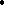 First you take the difference of the x’s squaredAdd to the difference of the y’s squaredAnd it really looks fine under a square root signAnd you will have the distance formula in no time!CLAP CLAP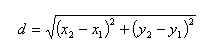 